Уважаемые коллеги!С целью повышения качества профилактической работы с несовершеннолетними 12 октября 2022 г. в 10.00 состоится вебинар по теме «Применение Комплексной социально-психологической программы ресоциализации и реабилитации несовершеннолетних, состоящих на различных видах профилактического учета в органах и учреждениях системы профилактики безнадзорности и правонарушений несовершеннолетних, в том числе в учреждениях уголовно-исполнительной системы, «PROсебя» 
(далее – Комплексная программа). Комплексная программа разработана по заказу управления по социальной и демографической политике Правительства области в рамках подпрограммы «Семья и дети Ярославии» на 2021 – 2025 годы государственной программы «Социальная поддержка населения Ярославской области» на 2021 – 2025 годы, утвержденной постановлением Правительства Ярославской области от 22.03.2021 № 128-п (прилагается).Авторы-составители Комплексной программы – специалисты муниципального учреждения «Городской центр психолого-педагогической, медицинской и социальной помощи» г. Ярославля.Цель Комплексной программы – формирование у несовершеннолетних психолого-социальных поведенческих качеств, способствующих их успешной реабилитации и ресоциализации.Ведущие вебинара: - Смирнова Оксана Григорьевна, консультант отдела по делам несовершеннолетних и защите их прав Управления по социальной и демографической политике. - Луканина Марина Федоровна, директор МУ ГЦ ППМС, педагог-психолог высшей квалификационной категории.Вебинар будет проходить на базе ГУ ЯО Центр профессиональной ориентации и психологической поддержки «Ресурс».Ссылка для подключения к видеоконференции: https://b86752.vr.mirapolis.ru/mira/miravr/7878431102. К участию в вебинаре приглашаются специалисты образовательных организаций, в том числе педагоги-психологи, социальные педагоги, руководители государственных учреждений для детей-сирот и детей, оставшихся без попечения родителей, руководители центров психолого-педагогической, медицинской и социальной помощи, руководители и заместители руководителей образовательных организаций, ответственных за организацию профилактической работы с несовершеннолетними.   Консультации по организации и проведению вебинара проводят специалисты ГУ ЯО «Центр профессиональной ориентации и психологической поддержки «Ресурс»: Чупрова Лариса Вячеславовна, Кащеева Ольга Николаевна; телефон: 8(4852) 72-74-48. Кузнецова Ирина Вениаминовна(4852)72-74-39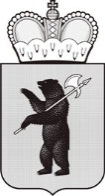 ДЕПАРТАМЕНТ ОБРАЗОВАНИЯЯРОСЛАВСКОЙ ОБЛАСТИСоветская ул., д. . Ярославль, 150000Телефон (4852) 40-18-95Факс (4852) 72-83-81e-mail: dobr@yarregion.ruhttp://yarregion.ru/depts/dobrОКПО 00097608, ОГРН 1027600681195,ИНН / КПП 7604037302 / 76040100106.10.2022 № BХ.24-685/2022На №          от          ДЕПАРТАМЕНТ ОБРАЗОВАНИЯЯРОСЛАВСКОЙ ОБЛАСТИСоветская ул., д. . Ярославль, 150000Телефон (4852) 40-18-95Факс (4852) 72-83-81e-mail: dobr@yarregion.ruhttp://yarregion.ru/depts/dobrОКПО 00097608, ОГРН 1027600681195,ИНН / КПП 7604037302 / 76040100106.10.2022 № BХ.24-685/2022На №          от          Руководителям органов местного самоуправления, осуществляющих управление в сфере образованияРуководителям государственных организаций Ярославской области, функционально подчиненных департаменту образования Ярославской области О вебинаре «Применение комплексной программы «PROсебя»